Understanding Success Criterion 1.4.12: Text SpacingSuccess Criterion 1.4.12 Text Spacing (Level AA): In content implemented using markup languages that support the following , no loss of content or functionality occurs by setting all of the following and by changing no other style property:Line height (line spacing) to at least 1.5 times the font size;Spacing following paragraphs to at least 2 times the font size;Letter spacing (tracking) to at least 0.12 times the font size;Word spacing to at least 0.16 times the font size.Exception: Human languages and scripts that do not make use of one or more of these text style properties in written text can conform using only the properties that exist for that combination of language and script.IntentThe intent of this Success Criterion (SC) is to ensure that people can  text spacing to improve their reading experience. Each of the requirements stipulated in the SC's four bullets helps ensure text styling can be adapted by the user to suit their needs.This SC focuses on the ability to  spacing between lines, words, letters, and paragraphs. Any combination of these may assist a user with effectively reading text. , ensuring users can override  settings for spacing also significantly increases the likelihood other style preferences can be set by the user. For example, a user may  a wider font family than the author has set in order to effectively read text.Author ResponsibilityThis SC does not  that authors set all content to the specified metrics it specifies that an author's content  to  metrics without loss of content or functionality. The author requirement is both to not interfere with  user's ability to override the author settings, and to ensure that  not break content  shown in figures 1 through 4 in Effects of Not Allowing for Spacing Override.Applicabilityif the markup-based technologies being used are capable of overriding text to the Success Criterion's metrics For instance Cascading Style Sheet/HTML technologies  the specified spacing metrics. Plugin technologies would need to have a built-in ability to modify styles to the specified metrics. Currently, this SC does not apply to PDF as it is not implemented using markup.Examples of text typically not affected by style properties and  are:Video captions embedded directly into the video frames and not provided as an associated caption file implementations of text are considered to be images of text.User Responsibility the  spacing  with  spacing , the user return to the default  Such changes may be  via user stylesheet, bookmarklet, extension, or application.Effects of Not Allowing for Spacing OverrideThe following images show types of failures when authors do not take into consideration that users may override spacing to the metrics specified in this Success Criterion.Text Cut Offthe bottom portion of the words "Your Needs" is cut off in a heading making that text unreadable. It should read "We Provide a Mobile Application Service to Meet Your Needs."Figure 1: Vertical text cut off is a failure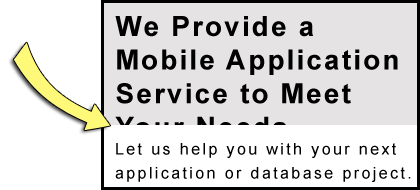 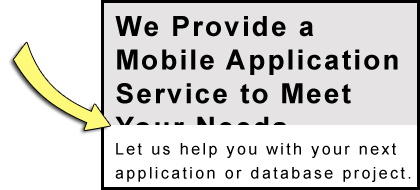 In Figure 2 the last portion of text is cut off in  side-by-side headings. The  heading should read "A cog in the wheel but it reads "A cog in the whe Only half of the second "e" is visible and the letter "l" is completely missing. The  heading should read "A penny for your thoughts but it reads "A penny for your The  should read "Back to the drawing board but it reads "Back to the drawiFigure 2: Horizontal text cut off is a failure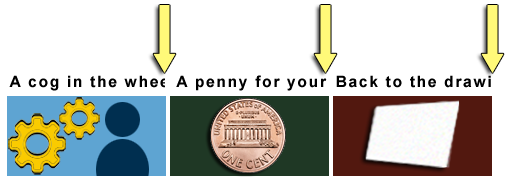 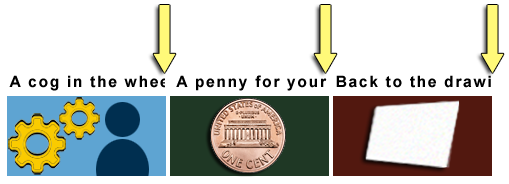 Text OverlapIn Figure 3 the last  words "Groups and Programs" of the heading "Technologists Seeking Input from Groups and Programs"  the sentence. That sentence should read, "You are invited to share ideas and areas of interest related to the integration of technology from a group or program." But the words "You are invited to share ideas" are obscured and unreadable.Figure 3: Overlapping text is a failure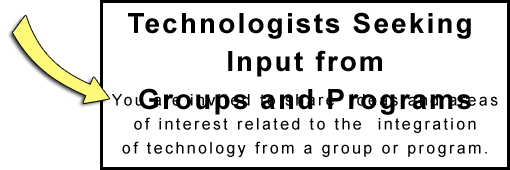 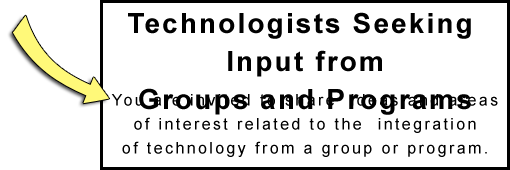 Fixed TextText fails the SC when it is fixed and  be overridden to the Success Criterion's .Text that allows for overriding to the metrics passes. Line height must be able to adapt to 1.5 times the font size. Letter spacing must be able to adapt to 0.12 times the font size. Word spacing must be able to adapt to 0.16 times the font size. Spacing underneath paragraphs must be able to adapt to 2 times the font size.Figure 4: Absolutely fixed text is a failure. Adaptable text passes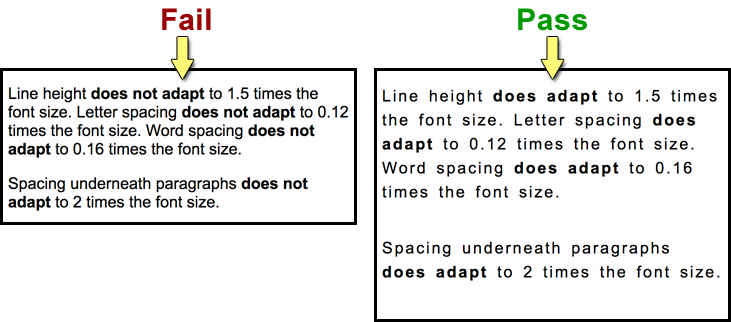 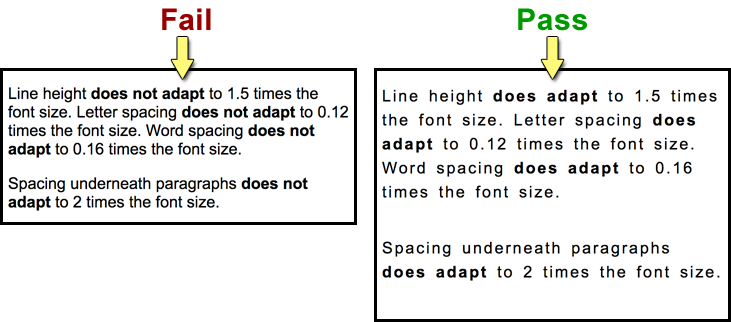 BenefitsPeople with low vision who require increased  between lines, words, and letters are able to read text.People with dyslexia may increase space between lines, words, and letters to increase reading speed.Although not required by this SC, white space between blocks of text can help people with cognitive disabilities discern sections and call out boxes.ExamplesText fits within the bounds of its containing box without being cut off.Text fits within the bounds of its containing box without overlapping other boxes.